International Comics and Graphic NovelandInternational Bande Dessinée SocietyJoint  ConferenceP R O G R A M M ECAMBRIDGE21-25 June 2021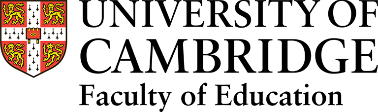 Good conduct policy: We urge all our delegates to follow basic rules of good conduct online and will be moderating synchronous sessions with this goal in mind. Behaviour that is offensive or that causes distress for others in the room will be considered inappropriate and result in the attendee behaving in this way being removed from the session and, at the discretion of the conference hosts, the conference in its entirety. If you feel that an attendee is behaving inappropriately but their behaviour has not been spotted by the moderator, you can use a private message to the moderators in the chat to inform them.How to access the conference:All synchronous sessions are on Zoom. Download Zoom (for example, here: https://zoom.us/download ), open Zoom, and enter the Meeting ID and Password given for the session that you would like to attend.	Some delegates have elected to upload their papers as videos ahead of time. These papers will not be shown during the conference; you must view them ahead of time if you want to hear what is said in the uploaded papers. To access those papers, go to https://virtual.venue-av.com/e/comics/login . You will be prompted to enter an email address to view the pre-recorded videos: this is the email address that you used when you registered for the conference through Eventbrite. You will also be prompted to enter a password to view the pre-recorded videos: this is the password sent to you (again, using the email address that you used to register for the conference on Eventbrite) by venue-av.com, probably from their noreply@venue-av.com address. Many delegates have received this email but deleted it because it looked like spam. Before writing to the conference organisers to obtain this information, please check your trash and junk folders for an email from venue-av.com .	Please note that it takes some time for venue-av.com to add people, so if you have only recently registered through Eventbrite, it is likely you have not yet received your password from venue-av.com .	Again, pre-recorded videos will not be shown during the conference. Instead, they will be grouped with two other pre-recorded videos of similar themes, and their authors will answer questions in the thirty-minute Q&A sessions described below.Monday 21 June 20219.00 - 10.30  Session 1 - Parallel PanelsThese 20-minute papers will be delivered in full, followed by Q&A10.45 - 11.15 session 2 – parallel panels	These papers have been pre-recorded and uploaded to https://virtual.venue-av.com/e/comics . This half-hour session will consist only of Q&A, not paper presentations.11:30-12:30: 12.30 – 1.30  Lunch break1.30 – 3.00  Session 3 - Parallel PanelsThese 20-minute papers will be delivered in full, followed by Q&A3.15 – 3.45 session 4 – parallel panels	These papers have been pre-recorded and uploaded to https://virtual.venue-av.com/e/comics . This half-hour session will consist only of Q&A, not paper presentations.4.00 – 5.15  Keynote Lecture 1Meeting ID: 980 4456 4439Password: 616150Tuesday 22 June 20219.00 – 10.30  Session 5 - Parallel PanelsThese 20-minute papers will be delivered in full, followed by Q&A10.45 – 11.15 session 6 – parallel panels	These papers have been pre-recorded and uploaded to https://virtual.venue-av.com/e/comics . This half-hour session will consist only of Q&A, not paper presentations.11.30 – 1.00  Keynote Lecture 2Meeting ID: 980 4456 4439Password: 6161501.00 – 2.00: LUNCH BREAK2.00-2.30: Mentoring session	Mentoring groups have already been assigned either to this session or the other session, and mentors will arrange a Zoom room in which to meet. All other delegates have no other responsibilities during this period.2.45 – 4.15  Session 7 - Parallel PanelsThese 20-minute papers will be delivered in full, followed by Q&A4.30 – 5.00  Sabin award, Introduction by Joe Sutliff SandersMeeting ID: 980 4456 4439Password: 616150Wednesday 23 June 20219.00 – 10.30  Session 8 - Parallel PanelsThese 20-minute papers will be delivered in full, followed by Q&A10.45 – 11.15 session 9 – parallel panels	These papers have been pre-recorded and uploaded to https://virtual.venue-av.com/e/comics . This half-hour session will consist only of Q&A, not paper presentations.11.30 - 12.30   Virtual punting on the Cam with Joe Sutliff Sanders and Mark WellsMeeting ID: 980 4456 4439; Password: 61615012.30-1.30: Lunch Break1.30 – 3.00  Session 10 - Parallel PanelsThese 20-minute papers will be delivered in full, followed by Q&A3.15 – 3.45 session 11 – parallel panels	These papers have been pre-recorded and uploaded to https://virtual.venue-av.com/e/comics . This half-hour session will consist only of Q&A, not paper presentations.4.00 – 5.15  Keynote Lecture 3Meeting ID: 980 4456 4439Password: 616150Thursday 24 June 20219.00 – 10.30  Session 12 - Parallel PanelsThese 20-minute papers will be delivered in full, followed by Q&A10.45-11.15: Mentoring session	Mentoring groups have already been assigned either to this session or the other session, and mentors will arrange a Zoom room in which to meet. All other delegates have no other responsibilities during this period.11.30 – 1.00  Keynote Lecture 4Meeting ID: 980 4456 4439Password: 6161501.00 – 2.00: Lunch Break2.00 – 3.30  Session 13 - Parallel PanelsThese 20-minute papers will be delivered in full, followed by Q&A3.45 – 4.15 session 14 – parallel panels	These papers have been pre-recorded and uploaded to https://virtual.venue-av.com/e/comics . This half-hour session will consist only of Q&A, not paper presentations.4.30 – 5.00: Pub Quiz: Meeting ID: 980 4456 4439; Password: 616150Friday 25 June 20219.00 – 10.30  Session 15 - Parallel PanelsThese 20-minute papers will be delivered in full, followed by Q&A10.45 – 11.15 session 16 – parallel panels	These papers have been pre-recorded and uploaded to https://virtual.venue-av.com/e/comics . This half-hour session will consist only of Q&A, not paper presentations.11.30 - 12.30  Conference farewellMeeting ID: 980 4456 4439Password: 616150Meeting ID: 980 4456 4439Password: 616150Meeting ID: 960 3871 4557Password: 634090	The GazeChair: Mel GibsonComics as ArtChair: Laurence GroveSurangama Datta(University of Bristol)	“A Vision in Ink: Female Gaze in Women’s Underground Comix”Gareth Brookes(University of the Arts in London)	“On the Same Page - Materiality in Comics, Artists Books and Concrete Poetry”Jason Dehart(Appalachian State University)“Exploring Self and Otherness through The Witch Boy and Nightlights”Julian Lawrence(Teesside University)	“21st Century Winter Journey: Exploring Comics, Adaptation and Community Art Education”Chunwei “Harold” Liu(University of Glasgow)“From homosocial gaze to female gaze: the transformation of masculinity from American comic industry to Chinese fan culture in superhero narratives”Emmy Waldman(Harvard University)	“Torpedo Boy vs. Guston: Reading Race in Comics/Art”Meeting ID: 980 4456 4439Password: 616150Meeting ID: 960 3871 4557Password: 634090	Marvel and DCChair: Laurence GroveGenderChair: Surangama DattaAndrea Hormaechea Ocaña(University Complutense of Madrid)	“The American Way of Life in Captain America”Joan Ormrod(Manchester Metropolitan University)“’It’s fun-it’s new and it’s all for YOU’: Modernity and the Active Female Body in Mirabelle 1964-1967”Oskari Rantala(University of Jyväskylä, Finland)“Seductive Materiality and Suggestive Metatextuality of The League of Extraordinary Gentlemen”Teresa Ferreiro-Peleteiro(Universidade de Vigo)	“A story of many: Defining feminist testimonial comics through the analysis of Becoming/Unbecoming by Una”Liam Burke(Swinburne University of Technology, Australia)	“Harley Quinn and the Fantabulous Emancipation of Comic Book Fandom”Lars Wallner and Robert Aman(Linköping University)	“Challenging Gender Norms with Comics in the Classroom”CONFERENCE WELCOMEMeeting ID: 980 4456 4439Password: 616150Meeting ID: 980 4456 4439Password: 616150Meeting ID: 960 3871 4557Password: 634090	The Canon and GatekeepersChair: Barbara PostemaPresenting the Self Chair: Joan OrmrodMichael Connerty(The National Film School @ Dun Laoghaire)	“’What the Editor Says’: Engaging the British Comics Readership in the 1890s”Juliana Cofrancesco(University of Exeter)	“Raping America: How Organized Groups Within the United States are the Breeding Grounds for Corrupt Leadership”Laurence Grove(University of Glasgow)	“The New Canon: Here, Rusty Brown, and Venon Subutex.”Iria Ros-Piñeiro(Universidad de València)	“Learn and normalize diversity and empathy through the reading and understanding of comics”Irina Richards(Oxford Brookes University) 	“Panels in Frames: how does exhibiting my comics affect my validity as a comics artist?”Meeting ID: 980 4456 4439Password: 616150Meeting ID: 960 3871 4557Password: 634090	LibrariesChair: Sara W. DukeSpanish ComicsChair: Julia RoundLorisia MacLeod and Jonathan Anuik(The Alberta Library and University of Alberta)	“With Great Comics Comes Great Responsibility: Learners, Librarians, and the Use of the Comic”Álvaro M. Pons-Moreno, Viviane Alary, and Jesús Jiménez-Varea, Universitat de València(Université de Clermont-Aubergné and Universidad de Sevilla)	“iCOn-MICS: Investigation on comics and graphic novels in the Iberian cultural area”Robin Moeller(Appalachian State University)  “A ‘shelf of censorship’ and ‘safe’ collections: U.S. high school librarians discuss their graphic novel selection practices”Álvaro M. Pons-Moreno and Noelia Ibarra-Rius(Universitat de València)	“Teaching with comics: training educators to use comics in the classroom”Waldomiro de Castro Santos Vergueiro and Maria Jaciara de Azeredo Oliveira(Escola de Comunicações e Artes da Universidade de São Paulo) “Librarian, make a meme!: using memes as a tool for the promotion of library collections and reading mediation of comics”Álvaro M. Pons-Moreno and Noelia Ibarra-Rius(Universitat de València) “From paper to walls: the new paradigm of comics in museum”Keynote LectureSara W. Duke, Library of Congress“A century of collecting international comics: Cartoon art at the Library of Congress”Introduced and chaired by Laurence Grove Meeting ID: 980 4456 4439Password: 616150Meeting ID: 960 3871 4557Password: 634090	Meeting ID: 974 4480 7863 Password: 088617Digital MediaChair: Joan OrmrodJapanChair: Joe Sutliff SandersCultural, Personal, Technological HistoryChair: Armelle Blin-RollandLinda Berube(City, University of LondonBritish Library)“Consuming and Engaging? Readers and UK Digital Comics”Rodrigo García Aparicio and Angela Osorio-Guzman(University of Burgos, Spain, and Burgos University Healthcare Complex)	“Otaku: roles of comic fandom in teenagers’ identity conformation”Dana Mihailescu(University of Bucharest)“Monsters, Sexuality, the Holocaust and Late 1960s American Culture in Emil Ferris's My Favorite Thing Is Monsters. Book I (2017)”Priyanka Rajbongshi (Kingston University London)	​“Imaging the contemporary social media trends through graphic novels”Meriel Dhanowa(University of Glasgow)“He Saw It: The Childish Illustrations of a Horrific Childhood in Barefoot Gen”David Pinho Barros(Universidade do Porto / Universidade Católica Portuguesa)	“The Poetics of Malfunction: Technology going Wrong in Postwar Comics and Cinema”Lukas R.A. Wilde(Tübingen University)“Bursting Bubbles: Nadja Hermann’s Emoticomix and its Polarized Online Audiences”Ayelet Peer(Bar Ilan University, Israel)	“Learning classics from Japan”Elizabeth Benjamin(Coventry University) “e-xistential Legacies: Web Comics and the Art of Philosophy”Meeting ID: 980 4456 4439Password: 616150Meeting ID: 960 3871 4557Password: 634090	Cultural IdentitiesChair: Priyanka RajbongshiSpanish-language Comics in Two ContinentsChair: David Pinho Barros Nicole Furtado(University of California – Riverside)“Galaxies like Islands, Islands like Galaxies: Envisioning Futurity through Indigenous Cosmogony”Andrea Aramburú Villavisencio(University of Cambridge)	“Traveling constellations: intermedial travels in Nacha Vollenweider’s Notas al pie (2017) and Victoria Rodriguez’s Quisiera haber sido arqueóloga en Perú en la década del 30 (2019)”Debadrita Saha(Presidency University)“’Would we not be truly happier without the borders that freedom brings?’ - Reading the Animal Metaphor for unity in diversity in Chotu: A Tale of Partition and Love”Pilar Heredia Manzano(Universidad Nacional de Córdoba (Argentina))“How to become a popular Argentinean comic character in the 1980s”Jacobo Hernando Morejón(Universidad de Málaga)“They are not us: readings about Al-Andalus in the modern Spanish graphic novel.”Keynote LectureKate Charlesworth, “Making It Up as I Go Along: An Uncurated Career”Introduced and chaired by Laurence GroveMeeting ID: 980 4456 4439Password: 616150Meeting ID: 960 3871 4557Password: 634090	Paratexts to Comics Chair: Mel GibsonNostalgia and the PastChair: Simon Grennan Sara Dallavalle(University of Chicago)“’Letters to the Editor’: how to re-construct the socio-cultural profile of Italian comics readers in the 1980s”Barbara Postema(Massey University, Aotearoa New Zealand)	“Haunted by Tradition: Ilan Manouach and the Ghosts of BD Past”Alex Fitch(University of Brighton)	“Cross-Sections as a narrative tool in comics”Giorgio Busi Rizzi(Universiteit Gent)“Seduction of the innocence: comics fandom and nostalgia”Katie Kessler(University of Oxford)“Rotten girls and beautiful boys: exploring Japanese fan-comic culture”Cat Watts(University of Cambridge)“Make Mine Medieval: A Genealogy of Arthurian Romance and American Comics”Meeting ID: 980 4456 4439Password: 616150Meeting ID: 960 3871 4557Password: 634090	IndiaChair: Ernesto PriegoEthics and ActivismChair: Ian HortonAmrita Singh(University of Delhi)	“Graphic Knowledge and Situated Reading: Visualizing Kashmir in Malik Sajad’s Munnu: A Boy from Kashmir”Debanjana Nayek(Presidency University)“Resisting and communicating through Art: Using Graphic narratives at Protest sites and in Hashtag Activism”Shivani Sharma(Indian Institute of Technology Gandhinagar)	“Indian Superheroes as Metaphors: Framing Narrative Spaces in Raj Comics”Johannes C.P. Schmid(Europa-University Flensburg)“Documentary Comics, Audiences, and Representing the Other: Ethics and Persuasion”Aswathy Senan(Independent scholar out of Delhi, India)“Environmental Norms Violation in India: Graphic Responses for Mass Resistance”Dragos Manea(University of Bucharest) “’Divine the future, but beware of ghosts’: Implicated Subjectivity and the Ethics of Empathy in The New Adventures of Hitler (1989)”Meeting ID: 980 4456 4439Password: 616150Meeting ID: 960 3871 4557Password: 634090	Digital Comics Chair: Simon GrennanOtherness Chair: Ernesto Priego Tasos Anastasiades(European University Cyprus)“Deconstructing 'The Traveller' - Current technologies and digital tools to create comics.”Ian Horton(London College of Communication)“What was that ‘Black’ in ‘Harlem Heroes’?”Daniel Goodbrey(The University of Hertfordshire)	“How to Cheat at Comics: Digital alternatives to traditional techniques for comic illustration”Bartosz Nowicki(Ulster University)“Representations of 'Race’ in Polish Press Comics 1960 – 1970”José Andrés Santiago Iglesias(Universidade de Vigo)“Postdigital manga: Aesthetic and narrative transformations brought about by the digital age”Meeting ID: 980 4456 4439Password: 616150Meeting ID: 960 3871 4557Password: 634090	TransformationsChair: Julia RoundAdaptation Chair: Armelle Blin-RollandDominick Grace(Brescia University College)	“Misogyny in Cerebus”Safa Alshammary(University of Granada)“The Adaptation of Arabian Nights through a Neo-Orientalist Lens”Paddy McCabe(Northeastern University)“The Diary of Karen Reyes: Personal Narrative as Re-Creation in My Favorite Thing Is Monsters”Mari Nilsen Skogsrud(Inland Norway University of Applied Sciences)	“(Re)framing Hamsun: Martin Ernstsen’s comic book adaptation (2019) of Knut Hamsun’s Hunger (1890)”Jaideep Unudurti“Gods and Monsters: Indian Mythological Comics in a Time of Change”Kin-Wai Chu(KU Leuven, Belgium)“When ‘Let it go’ becomes ‘Let’s eat cakes’ in Cantonese: Siuhak’s comic adaptation of Disney’s Frozen”Meeting ID: 980 4456 4439Password: 616150Meeting ID: 960 3871 4557Password: 634090	Readerships Chair: Michael ConnertyEco-Social Comics Chair: Robin MoellerBarbara Chamberlin(University of Brighton)“What we do in the shadows: silhouettes, comics and reader space”Armelle Blin-Rolland(Bangor University)“Ecographics: Environmental Activism in and through French-language comics”Danielle Schwertner(University of Glasgow) “Combining Audiences: The Glasgow Looking Glass, Visual Satire and the Transformation of the Periodical Structure”Manuel Zaniboni(University of Verona)“Building Ecological Awareness through The Rime of the Modern Mariner and Its Graphic Warnings”Alessia Mangiavillano(Coventry University, UK)“Why comics are important for NGOs: Linking migration advocacy with a popular storytelling medium”Keynote LectureLara Saguisag, City University of New York-College of Staten Island “Toxic Lessons: When Oil Spills into Children’s Comics”Introduced and chaired by Joe Sutliff Sanders Meeting ID: 980 4456 4439Password: 616150Meeting ID: 960 3871 4557Password: 634090	ChildhoodChair: Mel GibsonGender Chair: Ian HortonBenoît Crucifix (Ghent University)“Reading and Drawing: Traces of Childhood Bedephilia”Mihaela Precup(University of Bucharest)	“’The regular guy as sexual predator’: Representing Familiar Perpetrators in Drawing Power: Women’s Stories of Sexual Violence, Harassment, and Survival”Dona Pursall(Ghent University)“Why are you laughing?: Children's Comics, Conflict and Community”Vasiliki Belia(Maastricht University)“Sensible Footwear: redrawing the relationship between lesbian and queer feminism”Eva Van de Wie(Ghent University)	“(Not) corresponding with child readers in early-twentieth-century comics magazines Corriere dei Piccoli and TBO”Simon Grennan(University of Chester)“’The Irony of the Situation’: imagining a new readership of young urban women, in word and image, in The Girl of the Period Miscellany, 1869.”Keynote LectureKazumi Nagaike, Oita University, Japan “Queer Seduction in Japanese “Essay Manga”: An Analysis of Manga Physicality and Gay, Lesbian and Fujoshi Eroticism”Introduced and chaired by Joe Sutliff Sanders Meeting ID: 980 4456 4439Password: 616150Meeting ID: 960 3871 4557Password: 634090	Making Readers See Chair: Jesse PrevooColonialismChair: Laurence GrovePaul Fisher Davies(East Sussex College Lewes)	“The Audience in the Text: Addressees of Lynda Barry”Alicia Lambert(UC Louvain)	“(Mis)Leading the Reader: Decolonizing Adventure Comics in Cassiau-Haurie and Baruti’s Le Singe Jaune”Lisa Macklem(University of Western Ontario/King's University College)  “Learning to Read the Gutters: Copyright, Comics, and Audiences”Robert Aman(Linköping University)	“Ridiculous Empire: Satire and European Colonialism in the Comics of Olivier Schrauwen”Annick Pellegrin(University of Mauritius)“Bob le cowboy !: Revealing industry realities to readers”Stuart Blair(Flinders University, Adelaide, South Australia)	“’The politics of Tintin…’: Context, stereotypes, representations, and controversies in the early adventures of Tintin”.Meeting ID: 980 4456 4439Password: 616150Meeting ID: 960 3871 4557Password: 634090	Eastern Asia Chair: Mel GibsonMaking Narratives Chair: Laurence GroveGabriela-Alexandra Banica(SOAS)	“Introducing Taiwanese Comics to English-Speaking Audiences: ‘Books from Taiwan Issue 3 Winter 2015: Comics’ Case StudyRebecca Rosenberg(King’s College London)“Graphic histories of French psychiatry: narrativising memories of the HP, 1968-1982”Madhurima Nargis(Kazi Nazrul University)“Archiving Hibakusha in Comics: A close reading of Atomic Bomb Survivors in Keiji Nakazawa’s Ore WA Mita”Ernesto Priego(City, University of London)	“Comics Studies, Twitter and Audiences: Monitoring Online Engagement with The Comics Grid: Journal of Comics Scholarship”Robert Rozema(Grand Valley State University)“More Readers than Representatives: Autistic Audiences, Stereotypes, and Aesthetics”Jesse Prevoo	“Comic books are not hot: potential sites for reader interactions in comic books”Meeting ID: 980 4456 4439Password: 616150Meeting ID: 960 3871 4557Password: 634090	Readerly Experiences Chair: Mark HibbettContemporary Issues and ActivismChair: Dragos ManeaMarietjie Botes(University of Luxembourg)“Comics. Seriously!? How to engage sophisticated and educated audiences”Partha Bhattacharjee and Priyanka Tripathi(Amity University Patna and Indian Institute of Technology Patna)	“Comics and COVID-19: Bridging the Social/Physical Distancing through Superhero in the Post-Infection India”Clari Searle(University of the Arts London)“Creating ‘Funnies’ with Incongruity Theory for Higher Education Pedagogy”Alisha Mathers(University of Southampton)“Agents of the Camp: Graphic Novel Representations Refugee Camp Domestic Spaces and the (Im)Possibility of Creating Sanctuary”Essi Varis(University of Helsinki)“Is It Alive? Comic Book Characters as Readerly Experiences”Hollie Rowland(Independent scholar)“Getting Past Iconic Solidarity - A Comics Studies Approach to Blackout Tuesday and Post-Colonial Protest”Meeting ID: 980 4456 4439Password: 616150Meeting ID: 960 3871 4557Password: 634090	Making Comics Our Own Chair: Joan OrmrodBeyond the Printed PageChair: Andrea Aramburú VillavisencioLisa Maya Quaianni Manuzzato(WOW Spazio Fumetto – Museo del Fumetto di Milano)“Readership as a community. Festivals in DIY comics”Mark Hibbett(University of the Arts London)“Discovering Doom: approaches to measuring transmedia characteristics”Abhilasha Gusain and Smita Jha(Indian Institute of Technology Roorkee, Uttarakhand)“Foregrounding the Personal Histories: Representation and Practices in Clement Baloup’s Vietnamese Memories”Valentina Monateri “Sydney Padua’s The Thrilling Adventures of Lovelace and Babbage as a research sample between Literary Criticism and Digital Humanities”